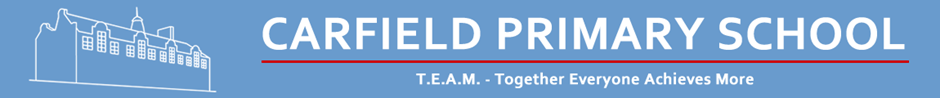 KS1 Leader MPS/UPS with  TLR2AWe are looking for an outstanding,  experienced, visionary teacher to lead our Key Stage 1 team. This is a permanent post which makes it an exciting opportunity if you want to take the next step in your career and to be part of our school as we move forward on our journey of excellence. The role does not have a class responsibility in the first instance. Carfield  Primary School is a large, friendly school situated in the Meersbrook area of Sheffield. We have a strong ethos, close links with our local community and enjoy a mutually supportive relationship with parents. We are a caring, happy school where children are valued as individuals and provided with suitable challenge to enable them all to achieve. We can offer you children who are eager to learn and full of enthusiasm as well as a dedicated and welcoming team of staff, parents and governors.We are looking for:• An outstanding teacher with high expectations and a commitment to raising standards• A proven ability to support, lead and inspire staff• An ability to think beyond their own classroom and see the bigger picture for teaching, learning and behaviour across KS1 and the whole school• An enthusiastic, resilient teacher with a sense of humour• A warm and caring disposition• Experience of statutory testing in KS1• Enthusiasm to lead at least one subject areaExpereince of leading and teaching phonics. In turn we offer:A friendly, hardworking, supportive and dedicated team of governors, teachers and support staffWell behaved, respectful and happy children who are eager to learnA shared commitment to provide the best possible education and life experiences for the children in our careContinued professional developmentThis post is subject to an enhanced Criminal Records Bureau Check.For further information please contact the Head of School, Mrs Mohammed on 0114 2557534Completed application forms returnable to Liz Smith: lizsmith@carfield.sheffield.sch.ukClosing date: 4.00pm Monday 1st Februray 2021Shortlisting: Wednesday 3rd Februray 2021Interviews: Tuesday 9th Februray 2021